Contratación  Menor  2019CD-000002-ARAPCMEl Poder Judicial recibirá ofertas para la adquisición de DESINSTALACIÓN E INSTALACIÓN DE AIRES ACONDICIONADOS PARA EL EDIFICIO DEL OIJ DE QUEPOS, hasta las 14:00 horas del 28 de Febrero de 2019.Las ofertas pueden entregarse en sobre cerrado en la Recepción de Administración Regional de Quepos, sita en el Segundo Piso de la Tienda la Grandeza, diagonal al Banco de Costa Rica de Quepos, para este caso es indispensable que en el sobre se especifique el nombre, cédula del oferente y número de contratación o bien puede por correo electrónico siempre y cuando el documento sea firmado digitalmente, en este último caso se debe considerar que la capacidad máxima de envío por este medio en la institución es de 4 Megas, correo electrónico   csanchezh@poder-judicial.go.cr1. Para consultas o aclaraciones:Datos del o la oferente:Medio oficial de notificaciónTodos los y las oferentes pueden presentar su oferta, aunque se encuentren inscritos o no en el Registro de Proveedores, pero será obligatorio que en su oferta se establezca el medio oficial para recibir notificaciones, una vez realizada la apertura de ofertas se les hará llegar un correo electrónico, en el cual se solicitará la validación del correo electrónico señalado en la oferta, esto en caso de que el mismo no se encuentra ya validado en el Registro de Proveedores.La validación de correos electrónicos se realizará mediante el Sistema de Validación de Cuentas de Correo Electrónico, mismo que se podrá acceder a la dirección electrónica https://pjenlinea.poder-  judicial.go.cr/vcce.userinterface/ o ingresando a la página del Poder Judicial www.poder-judicial.go.cr a la opción "Trámites en Línea“ y luego a “Registro y Validación de la Cuenta de Correo para Recibir Notificaciones". Para cualquier duda o consulta sobre el trámite de validación de cuentas de correo electrónico deberá comunicarse con Claudia Rosales Sánchez al teléfono 2295-4243 o al correo electrónico crosales@poder-  judicial.go.cr.Si está inscrito o no en el Registro de Proveedores y el correo electrónico que se señala en la oferta como medio oficial de notificaciones no se encuentra validado, de igual forma éste será utilizado para hacer efectiva la notificación de toda documentación que se requiera en esta contratación. Por lo que será responsabilidadabsoluta de la o el oferente de velar porque los medios de notificación que establece en su oferta como oficiales, se encuentren validados al momento de realizar la apertura de ofertas y durante el proceso del trámite de esta contratación, en caso de no definir un medio de notificación oficial se faculta a la administración para que automáticamente utilice como tal cualquier correo electrónico que se indique en la oferta.Requisitos de admisibilidad:Condiciones particulares de la oferta: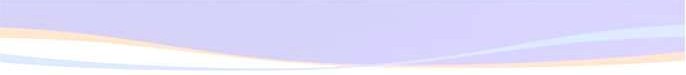 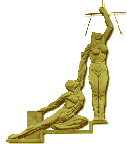 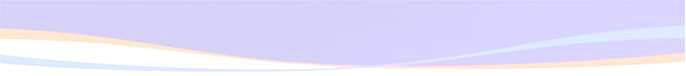 Requiere exoneración de impuestos de nacionalizaciónMarque con una X: Si (   )	No (	)Observaciones:1. El y la oferente deberán indicar un único plazo de entrega el cual se verá suspendido al momento en que el adjudicatario haga la entrega de todos los documentos requeridos para el trámite de la exoneración y seguirá contando a partir del día hábil siguiente en que la Administración entregue al contratista la nota de exoneración debidamente aprobada por el Ministerio de Hacienda. Se aclara que cuando el adjudicatario o adjudicataria requiera que se endose la factura o la guía de transporte y se deban firmar cesiones de derecho, las mismas deberán adjuntarse a los documentos presentados para el trámite de exoneración, con el fin de que una vez listo dicho trámite se retiren debidamente firmados. Caso contrario, no se suspenderá el plazo de entrega de requerir firmas adicionales al trámite normal de la exoneración. En todo caso se aclara que el plazo de entrega propuesto en la oferta no deberá contemplar el tiempo que demanda la Administración en llevar a cabo estos trámites.En caso de que no se marque ninguna opción se dará por entendido que no requiere exoneración de impuestos.El detalle del trámite de exoneración de impuestos de nacionalización y el trámite del pago al pedido del exterior se encuentran disponibles en la https://www.poder-   judicial.go.cr/proveeduria, en “Consultas y Servicios”, apartado de Información de interés para los proveedores.Nombre y firma del oferente o su Representante legalFecha:  Página 4 de 146. Método de evaluación:ESPECIFICACIONES TÉCNICASJUSTIFICACIÓN DE LA PROCEDENCIA DE LA CONTRATACIÓN:Para satisfacer las necesidades de la Oficina de la Subdelegación Regional del OIJ de Quepos y Parrita en relación a la temperaturas de la Zona.DESCRIPCIÓN DEL OBJETO, LAS ESPECIFICACIONES TÉCNICAS Y CARACTERÍSTICAS DE LOS BIENES.Desinstalar aire acondicionado de 48,000 BTU e Instalar en el edificio del OIJ de Quepos, además de Desinstalar aire acondicionado de 12 000 BTU e Instar otro de 12 000 BTU en la misma área.ESPECIFICACIONES TÉCNICAS:ESPECIFICACIONES TÉCNICAS DE LA DESINSTALACIÓN:Se requiere la desinstalación de Aire Acondicionado de 48 000BTU y otro de 12 000 BTU, se debe:Desinstalar condensadora y evaporadora con todos los dispositivos que estén adheridos, tuberías y cableado eléctrico o de otra índole.La desinstalación se debe realizar cuidando mantener en optimas condiciones todas las partes de los equipos en vista de que el aire y accesorios se requiere para ser instalado en otro espacio.Se debe sellar cualquier orificio que quede en la pared donde se encontraba el aire acondicionado ya sea el de los tornillos o tubería del equipo, de forma estética y será el Técnico Especializado el que dé el visto bueno de dicha reparación.ESPECIFICACIONES TÉCNICAS DE INSTALACIÓN:De la instalación de los equipos:Debe de contemplarse toda instalación mecánica, eléctrica y de índole civil o arquitectónica que haga que el equipo o el lugar de trabajo no quede bajo condiciones no deseables, o que afecten la eficiencia y rendimiento del aire, o bien, sean poco estéticas, así como asegurar el contratista de que queden facilidades de acceso para mantenimiento del equipo.En el caso de unidades evaporadoras del tipo pared alta, estas deberán ser instaladas considerando que entre la unidad y el cielo raso del lugar exista una distancia mínima de 5 pulgadas, esto siempre y cuando las características estructurales del lugar a colocar la unidad lo permita.La ubicación de la unidad condensadora deberá ser en la azotea o techo del edificio, siempre y cuando las características estructurales del lugar lo permitan; se puede utilizar otra zona al aire libre, siempre y cuando se coordine de manera previa con el Técnico de Mantenimiento de la Administración Regional y solicitar permiso al propietario si estos se van a instalar en el techo del local, en lo que respecta a lo mecánico y estético. En caso de ser montada al aire libre, serán montadas sobre base de concreto en losas, jardines o patios, de tal manera que no haya trasmisión de vibración y que la bancada metálica no genere goteras. En caso de ser colocadas en pared externa deberá tener el soporte y la altura adecuada según punto 2.1.5De colocarse en el techo se deberá realizar una bancada metálica de angulares, asimismo la tubería debe ir protegida dentro de un tubo de PVC y doblar con codo de 45°, esto a efecto de proteger la tubería de equipo y evitar futuras filtraciones de agua (goteras). Si es necesario la perforación del Zinc, deberá el adjudicatario sellar bien la apertura de forma que garantice que no existirán futuras filtraciones de agua.Se deben de instalar y sujetar con soportes metálicos tanto el evaporador (de ser necesario) como la unidad condensadora, las cuales deben ser hechos en hierro y pintados con anticorrosivo, se deben colocar en un lugar seguro.Las paredes externas y lozas no se perforan sin la respectiva autorización de la persona responsable en el Poder Judicial.Todo debe quedar según instrucciones del inspector del Poder Judicial, en lo que respecta a lo mecánico y lo estético.La totalidad del trabajo, debe quedar al 100% y en correcto funcionamiento. Por ningún motivo se recibirán trabajos incompletos ni con problemas de funcionamiento, rendimiento o estética. Al terminar el trabajo se deberá realizar una inspección minuciosa al zinc y sellar perfectamente cualquier perforación causada o bien realizar el cambio total de la lámina en caso de que hayan resultado con daños considerables, el Técnico Especializado de la Administración Regional de Quepos se encargará de realizar una inspección del área de trabajo.Se recomienda que los posibles oferentes se presenten al sitio para corroborar medidas, ubicaciones, rutas y  demás aspectos que se requieran para realizar el  trabajo antes de brindar un presupuesto definitivo. De presentar la oferta sin visitar el lugar, se harán responsables de los imprevistos de índole económica a la hora de realizar el trabajo, lo anterior en caso de que les fuese adjudicado el trabajo.Detalles que no son mostrados o especificados, así como cualquier accesorio para completar el trabajo, y necesario para una adecuada instalación y operación, debe quedar incluidos a la hora que el oferente presente la oferta.Toda remodelación o sugerencia de detalles a corregir que no se haya tomado en cuenta, debe ser fundamentada por escrito en la oferta, acompañada de su respectiva cotización o su costo adicional. La Administración se reserva el derecho de decidir al respecto.Todo trabajo adicional será aprobado únicamente con la previa presentación por escrito de la oferta y costo de la misma. El oferente será responsable por cuenta y riesgo propio, si realizare los trabajos antes de ser aprobados por la Administración Regional de Quepos y Parrita.Todo el equipo y accesorio debe ser aprobado por el Técnico Especializado de la Administración Regional de Quepos y Parrita.El adjudicatario será el responsable por el cuido y protección de los equipos de todos los materiales y equipos hasta el final del trabajo.Solo la Administración Regional de Quepos, podrá aprobar cualquier cambio o modificación de los trabajos a realizar, siempre y cuando estos no incidan en el monto de la contratación, ya que es definitivo.Todo equipo, materiales y sistemas serán probados y dejados en perfecto estado de funcionamiento. El adjudicatario deberá asumir (sin costo adicional para el Poder Judicial) toda parte, equipo o accesorio que falle por causas normales de operación, así como los posibles daños físicos efectuados durante el trabajo. Esto incluye desde la reposición e instalación de algún equipo, hasta lograr su funcionamiento original.Todo material que se use para la instalación eléctrica debe ser certificado por algún ente de calidad.Cuando la unidad evaporadora tiene enchufe de alimentación eléctrica, no hay que cortarlo si no instalar un toma corriente para enchufar este y si no lo tiene hay que instalar una caja rectangular accesible donde se realicen los empalmes correspondientes.Debe incluir un protector de voltaje ajustable 220V a la entrada del suministro de cada uno de los equipos, dicho protector debe cumplir como mínimo con las siguientes especificaciones: Voltaje Nominal 220V, Frecuencia Nominal 60Hz, Desconexión Voltaje Bajo 170-210VAC, Desconexión Voltaje Alto 230-270 VAC, Corriente Máxima 25 A, Tiempo de Retardo 3-5Min, dicho protector debe ser para aire acondicionado que cubra equipos de hasta 48 000BTU, igual o superior al marca PARDA-220. Se debe presentar ficha técnica en español del protector de voltaje a colocar en la alimentación principal eléctrica de la condensadora.Debe de asegurarse de que el sistema esté aterrizado propiamente (que haya tierra física).Utilice el sistema de la capacidad adecuada a la demanda térmica.De los drenajes:Drenajes con bomba de Condensación. No se le deberá cortar el enchufe, por lo que su instalación debe ir acompañada por un tomacorriente, donde se conectará la bomba para su normal funcionamiento, facilitando esto la limpieza y mantenimiento de la bomba de condesado. Quedará instalado de manera que fácilmente se pueda conectar y desconectar, haciendo accesibles sus componentes para inspección y mantenimiento.El drenaje debe llevarse con manguera flexible o tubería PVC recubiertas con aislante de buena calidad (cañuela) a descargar al desagüe más cercano. Demás detalles de instalación se deberán coordinar con el Técnico Especializado de la Administración Regional de Quepos.Además las tuberías de drenaje deberán contar con las siguientes características: el acople a la unidad enfriadora deberá ser desarmable en manguera  flexible  o tubería  PVC de  3/4”,  los tramoshorizontales de la tubería tendrán una pendiente mínima al 2% y serán tendidos de manera tal que no hayan puntos bajos en donde se acumule el condensado.2.2.4. Cuando las necesidades del trabajo requieran cambios en la localización de componentes del trabajo mecánico, estos se efectuarán sin costo adicional.2.2.5 Verificar que el drene de condensados sea adecuado. Considere aislamiento si el drene está expuesto en áreas criticas, además no debe presentar ningún derrame de agua que provoque alguna filtración de agua o gotera en la edificación.De lo eléctrico:La alimentación eléctrica será a través de los tableros del local, previa coordinación con los encargados de mantenimiento de la Administración Regional. De ser necesario, por limitaciones eléctricas o físicas, se debe adicionar un centro de carga para la instalación eléctrica de los equipos desde el tablero principal del edificio, lo cual no generará un costo adicional para el Poder Judicial y que debe ser considerado en su oferta.Las tuberías, cables eléctricos y mangueras requeridas por unidad de aire acondicionado deben ir dentro de las paredes internas y cielo raso con su respectivo aislante o cañuela, utilizando para lo eléctrico tubería tipo EMT, en ángulos de 90°, debidamente fijadas. Si se tiene que dejar algún tramo expuesto por causas de fuerza mayor, se instalará un ducto falso con fibrolit o canaleta de PVC tipo panduit y pintar del mismo color de fondo respectivo del recinto.En aquellos casos en que no exista espacio en los tableros eléctricos, la empresa debe suministrar e instalar un nuevo tablero con todos sus accesorios, para colocar sus equipos.Todo trabajo y material eléctrico a usar para la instalación eléctrica deben ser bajo las disposiciones del Código Eléctrico Nacional vigente en el país (NEC) y sus modificaciones vigentes, la alimentación debe de ser con cable THHN número 10 o 12 y no cable TSJ ni TJP.La unidad condensadora debe poseer un breaker o desconector eléctrico adicional de ambiente(TIPO TOPAZ), para la protección del equipo y del técnico en el momento de una reparación.Cualquier aspecto no contemplado, se regirá de acuerdo a las normas del Código Eléctrico Nacional vigente en el país (NEC) y sus modificaciones vigentes a la fecha de la apertura de las ofertas.La instalación eléctrica debe ser completa e integral. Se deben instalar todos los equipos que se indican en el cartel o especificaciones técnicas, así como acatar los aspectos técnicos que se denotan en este documento. Por ningún motivo se recibirán trabajos incompletos ni con  problemas  de funcionamiento o estética.Apartado 1 Declaraciones JuradasDeclaro bajo juramento:Que mi representada (en caso de persona jurídica o física) se encuentra al día en el pago de impuestos municipales, de conformidad con el artículo 65 del Reglamento a la Ley de Contratación Administrativa.Que mi representada (en caso de persona jurídica o física) no esta afecta por causal de prohibición para contratar con el Estado y sus Instituciones según lo indicado en el art. 22 y 22 BIS de la Ley de Contratación Administrativa.Que mi representada (en caso de persona jurídica o física) no se encuentra inhabilitada para contratar con el sector público de conformidad con el artículo 100 y 100 BIS de la Ley de Contratación Administrativa.Que las personas que ocupan cargos directivos o gerenciales, representantes, apoderados o apoderadas y los y las accionistas de esta empresa no se encuentran afectos por las incompatibilidades que indica el art. 18 de la “Ley Contra la Corrupción y el Enriquecimiento ilícito en la función Pública”.Declaro que mi representada cuenta con la suficiente solvencia económica para atender y soportar el negocio que oferta en caso de resultar adjudicatario o adjudicataria.Declaro que acepto y cumpliré fielmente con las condiciones, requerimientos, especificaciones y requisitos técnicos de esta contratación.Que el personal propuesto para la realización del proyecto no tiene ningún asunto judicial en trámite en los despachos en los que está realizando las labores de los trabajos que se estarán contratando.Nombre y firma del o la oferente o su Representante legal:Fecha:  Apartado 2 Condiciones generalesEste apartado es para uso exclusivo de conocimiento y cumplir del o la oferente, por lo tanto no debe adjuntarse a la oferta.Para la contratación que promueve el Poder Judicial, los o las oferentes que participen deben observar y ajustarse en lo pertinente a las siguientes condiciones generales:Los expedientes están disponibles al público en general y se puede consultar el expediente digital en la siguiente dirección:http://www.poder-judicial.go.cr/proveeduria/ en el apartado Expediente electrónico.Será oferente la persona física o jurídica que presente oferta, actuando directamente, o por medio de un representante autorizado.Documentos a aportar.El o la oferente nacional debe aportar certificación en la que acredite que se encuentra al día con las obligaciones con el Fondo de Desarrollo Social y Asignaciones Familiares (Fodesaf), conforme lo estipulado en el artículo 22 de la Ley 5662.Todo oferente que no esté inscrito y activo en el Registro de Proveedores Institucional deberá adjuntar copia de la cédula jurídica de la empresa o cédula de identidad del oferente.Certificaciones que la Administración Regional de Quepos consultará vía sistema electrónico:De conformidad con el oficio N° DCO-0562-2017 de fecha 08 de junio de 2017, de la Caja Costarricense de Seguro Social, debido a la automatización de procesos y a los avances tecnológicos la consulta para verificar si los oferentes se encuentran al día con las obligaciones de la Seguridad Social, se puede realizar mediante la dirección electrónica autorizada www.ccss.sa.cr “Patrono al día/ Consulta Morosidad”, en adelante la Administración Regional de Quepos verificará que los oferentes nacionales se encuentren al día con las obligaciones obrero patronales con la Caja Costarricense  de Seguro Social, o bien, que tenga arreglo de pago aprobado por ésta. En este sentido, de acuerdo publicación de la Gaceta 46 de 7 de marzo del 2011, en reforma a la Ley 8909 en su artículo 74 bis, la cual se encuentra disponible actualmente.De conformidad con el oficio N° DSC-03-2018 de fecha 15 de enero de 2018, de la Dirección General de Tributación, mediante el cual informa la posibilidad de verificar mediante la dirección electrónica que estableció y autorizó el Ministerio de Hacienda para verificar si las personas físicas o jurídicas, se encuentran al día con el pago de los impuestos que administra dicha Dirección, en adelante la Administración Regional de Quepos para todo proceso de Contratación Administrativa, verificará que los oferentes nacionales se encuentren al día con las obligaciones tributarias que administra la Dirección General de Tributación.Las consultas de pago de impuesto que se verificaran son las siguientes:Consulta Situación Tributaria: https://www.hacienda.go.cr/ATV/frmConsultaSituTributaria.aspxConsulta Impuesto a Personas Jurídicas: https://www.hacienda.go.cr/ATV/frmConsultaImpPerJuridicas.aspxSin perjuicio de lo anterior, en todo caso el Poder Judicial podrá constatar en cualquier momento, el cumplimiento de las obligaciones tributariasDe la Verificación del ajuste de la contratación:El Poder Judicial, mediante el ente técnico supervisor le corresponde verificar la correcta ejecución del objeto contractual y el Subproceso de Verificación y Ejecución Contractual tomará acciones una vez se le notifique anomalía alguna.En caso de que el adjudicatario o la adjudicataria incurra en incumplimiento o conductas como las tipificadas por la Ley de Contratación Administrativa; sus reformas y su Reglamento, se expondrá a la aplicación de las sanciones respectivas a través del Sub Proceso de Verificación y Ejecución Contractual del Departamento de Proveeduría, quien podrá accionar de apercibimientos, inhabilitaciones, ejecución de la garantía de cumplimiento, multas e incluso el reclamo de daños y perjuicios, según corresponda. En caso de que el adjudicatario o la adjudicataria no haga entrega de los bienes o servicios pactados, se hará consulta a las personas usuarias directos del servicio respecto a los daños y perjuicios irrogados a la Administración. Si estos no se lograr determinar, se cobrará al menos el costo real y efectivo del nuevo procedimiento tramitado para suplir los bienes y servicios, claro está en caso de que este se haya realizado.Se advierte a los posibles adjudicatarios y adjudicatarias, que en la ejecución del contrato, si por razones debidamente justificadas se hiciera imposible la entrega en el tiempo ofertado, así deberá hacerlo saber al Subproceso de Verificación y Ejecución Contractual del Departamento de Proveeduría Judicial, solicitando la prórroga respectiva antes de que venza el plazo prometido, conforme lo establece el artículo 206 del Reglamento a la Ley de Contratación Administrativa. La recepción del objeto de la contratación se llevará a cabo de manera pura y simple o bajo protesta, por parte del usuario o usuaria, según el o la contratista haya ejecutado el contrato a entera satisfacción o no. Para estos efectos dicha oficina, emitirá la respectiva acta de recibido y la remitirá al Subproceso de Verificación y Ejecución Contractual. El acta de recibo y revisión de los bienes, construcciones, remodelaciones o servicios adquiridos, según corresponda, se ajustará en lo pertinente a las estipulaciones de los artículos 159, 202 y 203 del Reglamento a la Ley de Contratación Administrativa."De los términos de pago:El pago será procedente una vez que opere la recepción del objeto contractual y que esta sea a satisfacción de la (indicar la oficina usuaria). En acatamiento a la circular Nº 184-2005 emitida por el Consejo Superior y de conformidad con el artículo 10 de la Ley Nº 8131 del 16 de octubre de 2001, Ley de la Administración Financiera de la Republica y Presupuestos Públicos, que establece a favor de las instituciones públicas la libertad de fijar los medios de pago a utilizar, se advierte que el Poder Judicial realizará los pagos bajo la modalidad de Transferencia Electrónica a través de la Tesorería Nacional del Ministerio de Hacienda en cualquier cuenta que tenga un domicilio financiero registrado en el Banco Central de Costa Rica, dado que la plataforma de pagos que se utiliza es el Sistema Interbancario de Pagos Electrónicos (SINPE) de dicha entidad reguladora.En aquellos casos en que el pago por transferencia se vaya a tramitar por primera vez, se debe remitir vía correo electrónico al Departamento Financiero Contable la certificación de cuenta que emite la entidad financiera.Dicha transferencia bancaria se ejecutará una vez realizado el servicio respectivo o entrega del bien, a entera satisfacción del Poder Judicial. Para tales efectos, el adjudicatario debe presentar en un lapso no mayor de cinco días hábiles a partir de la entrega a satisfacción, la facturación respectiva (factura electrónica) ante la Administración, sea el Departamento Financiero Contable u oficina usuaria, con el visto bueno del Administrador del Contrato en la factura, (firma, nombre, número de cédula, sello de la oficina y fecha). Además debe estar debidamente aprobada en el SIGA-PJ, por parte de cada oficina que recibe el bien o servicio, Acta de Recibo de Bienes y Servicios. El pago se hará efectivo en un plazo no mayor a 30 días naturales.En el caso de pagos en moneda extranjera, el Departamento Financiero Contable ejecutará el pago en colones costarricenses, salvo lo dispuesto en el artículo 49 de la Ley Orgánica del Banco Central de Costa Rica. Para ese efecto se utilizará el tipo de cambio de referencia para la venta, calculado por el Banco Central de Costa Rica, vigente al momento del pago, según lo regula el artículo 25 del Reglamento a la Ley de Contratación Administrativa y en ningún caso el monto pagado será superior al estipulado en el pedido. Es importante mencionar que, el Departamento Financiero Contable dará untrámite preferencial de pago a los pedidos de bienes pactados en moneda extranjera que correspondan a procedimientos de Licitaciones Abreviadas, Públicas y a Contrataciones Directas por excepción.Cuando por la naturaleza de la oferta el contratista gestione el reconocimiento de diferencial cambiario ante el Departamento de Proveeduría, se tomará para el cálculo del pago, el tipo de cambio de referencia de venta utilizado en el “Pedido”, y el tipo de cambio de referencia de venta correspondiente a la fecha en que se recibió el bien dentro del plazo de entrega pactado, cuando incumpla el plazo de entrega el cálculo se hará a la expiración del mismo. Un segundo cálculo se hará tomando el tipo de cambio de referencia de venta de la fecha de presentación correcta de las facturas ante el Departamento Financiero Contable y el tipo de cambio de referencia de venta de la fecha efectiva de pago, entendida esta última como la fecha de la transferencia bancaria. El tipo de cambio de referencia a utilizar, será el de venta del Banco Central de Costa Rica para la moneda extranjera. En relación con el tiempo de más que transcurra entre el plazo que se concede y la fecha real en que el proveedor presente a trámite de cobro la factura no generará cargo alguno para la administración, por lo tanto, en estos casos, el segundo cálculo se realizará tomando el tipo de cambio de referencia del quinto día en que el proveedor debe presentar la facturación para el trámite de pago correspondiente y el tipo de cambio vigente al día que corresponda después de adicionar la cantidad de días que demoró el trámite de transferencia ante el Departamento Financiero Contable.Realizado el cálculo anterior, el Departamento de Proveeduría, comparará este cálculo con el monto finalmente pagado por el Departamento Financiero Contable en cada factura, con el fin de corroborar si al momento del pago se aplicó recálculo en la conversión del monto pactado en moneda extranjera a colones.En caso de que se determine que aún existe alguna diferencia positiva a favor del contratista que esté pendiente por reconocer con respecto al cálculo inicial, se procederá con la confección del pedido para proceder a su cancelación. De lo contrario se le informará al interesado que no procede ningún pago por este concepto.Las facturas comerciales por concepto de adquisición de bienes adquiridos por el Poder Judicial que se presenten para trámite de pago deben reunir los siguientes requisitos:Emitirse a nombre de “Corte Suprema de Justicia Poder Judicial”.Las facturas comerciales (física o electrónica) deben estar debidamente registradas ante el Ministerio de Hacienda, lo que se verificará con el timbraje correspondiente o la dispensa emitida por el citado Ministerio y resoluciones de la Dirección General de Tributación sobre la incorporación de comprobantes electrónicos.Las facturas electrónicas deben cumplir con las disposiciones que establezca la Dirección General de Tributación en las Directrices o normativa que al efecto se publiquen.Consignar el recibido conforme de los bienes, indicando como mínimo la fecha, nombre completo, número de cédula, sello y la firma del funcionario responsable del recibido a satisfacción.Dicha factura debe ser con la numeración electrónica tal y como lo dispone la Dirección General de Tributación del Ministerio de Hacienda en las directrices DGT-R-48-2016 “Autorización para el uso de los comprobantes electrónicos” y DGT-R-51-2016 “obligatoriedad para el uso de los comprobantes electrónicos”.Especificar en el detalle, el tipo de compra (artículo), la cantidad y el precio unitario de la mercadería adquirida, con la finalidad de dar cumplimiento a las directrices emitidas por el Ministerio de Hacienda en cuanto a las características de las facturas comerciales.A los documentos que no contengan los requisitos anteriormente indicados no se les dará trámite, ni se recibirán.De conformidad con lo dispuesto por la Ley del Impuesto sobre la Renta, en el pago a realizar a quienes resulten adjudicatarios, se les retendrá el porcentaje correspondiente por ese concepto.En los casos en los cuales la forma de pago sea internacional el adjudicatario debe consultar la información respectiva en la siguiente dirección electrónica https://www.poder-judicial.go.cr/proveeduria, en “Consultas y Servicios”, apartado de Información de interés para los proveedores.De los Daños, Perjuicios y Seguridad SocialEl o la contratista deberá indemnizar al Poder Judicial los daños y perjuicios que él o ella directamente cause a los bienes de éste, y además, cuando tales daños y perjuicios hayan sido provocados por sus empleados y empleadas, representantes, agentes, el o la subcontratista y otras personas que brinden el servicio que se está contratando.El o la contratista actuará como patrono  en relación con todo el personal que intervenga en el proceso de esta contratación. Por lo tanto se aclara que no existirá ninguna relación laboral entre el Poder Judicial y personal contratado por el adjudicatario o adjudicataria.El o la contratista tomará todas las precauciones necesarias para la seguridad de sus empleados y empleadas en el trabajo. Cumplirá todas las leyes y reglamentos de seguridad y previsión sociales.El o la contratista deberá cubrir las indemnizaciones que se originen en riesgos de trabajo.Lic. Cristian Sánchez Hidalgo Subproceso Compras Menores Administración Regional de Quepossello	Fecha: 20/02/2019Nombre del o la oferenteCédula jurídica/cédula físicaNombre  del  o  la  representante legalNúmero de teléfonoCorreo electrónicoMedio oficial de notificaciónNúmero de faxNombre de la persona encargada del procedimientoNúmero de teléfono de la persona encargada del procedimientoDirección exacta de la empresa3.1 Cotizar en la unidad de medida y presentación del artículo requerido según lo indicado en este pliego de condiciones.3.2 Plazo máximo de entrega: 5 días hábiles3.3 Garantía mínima: 1 año sobre el trabajo de instalación realizado.3.4 Los precios cotizados deben ser firmes y definitivos. El o la oferente debe incorporar en su oferta, todos los costos asociados al precio de cada uno de los servicios que esta ofertando, por lo que NO serán admisibles aquellas ofertas que presenten precios unitarios no definitivos; es decir, precios a los cuales haya que agregarles costos adicionales asociados que el proveedor (a) no incorporó en forma individual en el precio ofertado en cada línea.3.4 Por Interés Institucional las líneas se adjudicaran en un solo bloque.4.1 Vigencia de la Oferta: 25 días hábiles, a partir de la apertura de ofertas4.2 Lugar de entrega del objeto contractual: Oficina de la Subdelegación Regional del OIJ de Quepos.Cláusula Penal:Por cada día hábil de atraso en la entrega, se sancionará al adjudicatario (a) infractor (a) con un 5%, del valor del objeto contractual adjudicado, hasta un máximo del 25% del total adjudicado.En caso de que se incurra en atraso o se incumpla con los compromisos adquiridos, la Administración además, podrá resolver el contrato, perseguir el pago de daños y perjuicios no cubiertos y aplicar las demás sanciones administrativas que prevé el ordenamiento jurídico.El monto de la sanción deberá ser cobrado directamente al adjudicatario o adjudicataria y en caso de negativa del o la contratista para cancelarlo, podrá ser retenido de las facturas pendientes de pago o rebajo de la garantía de cumplimiento.El proceso de ejecución de cláusula penal será llevado a cabo por el Subproceso de Verificación y Ejecución contractual del Departamento de Proveeduría.La aplicación de la cláusula penal o la ejecución de la garantía de cumplimiento, no exime al contratista de indemnizar a la Administración por los daños y perjuicios que no cubran esos conceptos.4.4 El o la oferente debe cotizar en un solo tipo de moneda sea nacional o extranjera.4.5 La comparación de precios se realiza en colones, para aquellos precios ofertados en moneda extranjera se aplicará el tipo de cambio de venta del dólar publicado por el Banco Central de Costa Rica el día de la apertura de ofertas.4.6 Los precios cotizados en dólares deberán detallar solamente dos decimales, en caso de ofertar con cuatro decimales se truncará a 2 decimales sin redondear.4.7 Se debe indicar el precio unitario de acuerdo a la unidad de medida solicitada en el cartel. En aquellos casos, en que no se indique el precio unitario, se procederá a realizar el cálculo respectivo, a partir del monto total en letras.4.8 La oferta   se debe confeccionar sin impuestos, dado que el   Poder Judicial está exento del pago   de impuesto de ventas y consumo, de conformidad con el principio de inmunidad fiscal.4.9 En el caso de existir descuentos, estos deben aplicarse de forma independiente, es decir en cada línea cotizada.4.10  En  la  oferta, la  información  complementaria  que  pudiese  acompañarla  y  fichas  técnicas  se  debenpresentar en idioma español, sin borrones ni tachaduras, legible. Cualquier error deberá salvarse mediante enmienda o nota debidamente firmada al final de la oferta. En caso de literatura u otros anexos en otros idiomas, se requiere que el o la oferente bajo su responsabilidad acompañe una traducción libre de su contenido.presentar en idioma español, sin borrones ni tachaduras, legible. Cualquier error deberá salvarse mediante enmienda o nota debidamente firmada al final de la oferta. En caso de literatura u otros anexos en otros idiomas, se requiere que el o la oferente bajo su responsabilidad acompañe una traducción libre de su contenido.4.11 Toda mención en el cartel de catálogos, nombres, marcas, modelos y especificaciones son de referencia, por lo tanto se debe entender que puede ser suplido en forma equivalente, pero de calidad y especificaciones técnicas iguales o superiores a las señaladas en este pliego de condiciones.4.11 Toda mención en el cartel de catálogos, nombres, marcas, modelos y especificaciones son de referencia, por lo tanto se debe entender que puede ser suplido en forma equivalente, pero de calidad y especificaciones técnicas iguales o superiores a las señaladas en este pliego de condiciones.4.12 Quienes participen en este proceso de contratación deben observar y ajustarse a lo indicado en los documentos adjuntos denominados Oferta económica y especificaciones técnicas, Apartado declaraciones juradas y Apartado condiciones generales.Adicionalmente deben ajustarse a lo estipulado en la Ley de Contratación Administrativa y su Reglamento, Reglamento Especial para la Promoción de las PYMES en las Compras de Bienes y Servicios de la Administración, Ley de impuesto sobre la renta, Reglamento para las Operaciones Cambiarias de Contado.4.12 Quienes participen en este proceso de contratación deben observar y ajustarse a lo indicado en los documentos adjuntos denominados Oferta económica y especificaciones técnicas, Apartado declaraciones juradas y Apartado condiciones generales.Adicionalmente deben ajustarse a lo estipulado en la Ley de Contratación Administrativa y su Reglamento, Reglamento Especial para la Promoción de las PYMES en las Compras de Bienes y Servicios de la Administración, Ley de impuesto sobre la renta, Reglamento para las Operaciones Cambiarias de Contado.4.13 Para el caso de ofertas en consorcio, el consorcio y sus integrantes deberán sujetarse las estipulaciones contempladas en este cartel, y a las regulaciones específicas contempladas en el Reglamento a la Ley de Contratación Administrativa para esta forma de participación. Asimismo, en la oferta deberá señalarse a nombre de quien deberá efectuarse el pago en caso de resultar adjudicatarios y acompañar el respectivo acuerdo consorcial firmado digitalmente, que cubra al menos los aspectos estipulados en el artículo 75 del citado Reglamento.4.13 Para el caso de ofertas en consorcio, el consorcio y sus integrantes deberán sujetarse las estipulaciones contempladas en este cartel, y a las regulaciones específicas contempladas en el Reglamento a la Ley de Contratación Administrativa para esta forma de participación. Asimismo, en la oferta deberá señalarse a nombre de quien deberá efectuarse el pago en caso de resultar adjudicatarios y acompañar el respectivo acuerdo consorcial firmado digitalmente, que cubra al menos los aspectos estipulados en el artículo 75 del citado Reglamento.4.14  Este  pliego  de  condiciones  está  disponible  en  la  página  web  del  Departamento  de  Proveeduríahttps://www.poder-judicial.go.cr/proveeduria. En el apartado de Contrataciones disponibles.4.14  Este  pliego  de  condiciones  está  disponible  en  la  página  web  del  Departamento  de  Proveeduríahttps://www.poder-judicial.go.cr/proveeduria. En el apartado de Contrataciones disponibles.4.15 La propuesta de las declaraciones juradas que debe adjuntarse a la oferta se encuentra en el Apartado 1 de este pliego de condiciones.4.15 La propuesta de las declaraciones juradas que debe adjuntarse a la oferta se encuentra en el Apartado 1 de este pliego de condiciones.4.16 No se autoriza la presentación de ofertas en forma conjunta.4.16 No se autoriza la presentación de ofertas en forma conjunta.4.17 No se aceptarán ofertas que requieran el pago anticipado.4.17 No se aceptarán ofertas que requieran el pago anticipado.4.18 El medio oficial para la recepción de recursos de revocatoria será de forma física presentado el documento original o por correo electrónico, presentando el documento firmado digitalmente, en caso contrario se brindará el plazo de un 1 día hábil después de recibido el recurso para que se remita el documento original o con la firma válida para su admisibilidad en caso de ser electrónico, según se establece en el art. 187 del Reglamento a la Ley de Contratación Administrativa y art. 8 y 9 de la Ley N° 8454 “Ley de Certificados, firmas digitales y documentos electrónicos”.4.18 El medio oficial para la recepción de recursos de revocatoria será de forma física presentado el documento original o por correo electrónico, presentando el documento firmado digitalmente, en caso contrario se brindará el plazo de un 1 día hábil después de recibido el recurso para que se remita el documento original o con la firma válida para su admisibilidad en caso de ser electrónico, según se establece en el art. 187 del Reglamento a la Ley de Contratación Administrativa y art. 8 y 9 de la Ley N° 8454 “Ley de Certificados, firmas digitales y documentos electrónicos”.4.19 De conformidad con el Decreto Ejecutivo 33111-MEIC del 6 de abril de 2006 “Reglamento a la Ley de Fortalecimiento de las PYMES”.Ley No.8262 del 2 de mayo de 2002 y la Ley de Incentivos para la Producción Industrial. En caso de que la empresa oferente sea PYME, deberá presentar en la oferta una certificación emitida por la Dirección General de la Pequeña y Mediana Empresa del Ministerio de Economía, Industria y Comercio en la que se demuestre que la oferente cuenta con la condición de PYME de producción nacional en el producto o servicio específico que se está contratando, la cual debe estar vigente a la apertura de ofertas, adicionalmente se deberá de indicar si se es PYME de industria, servicio o comercio (en el caso de las ofertas que se presenten en consorcio, bastará con que uno de sus miembros demuestre que es PYME en el bien o servicio que se contrata, para lo cual deberá presentar dicha certificación vigente a la apertura de ofertas).4.19 De conformidad con el Decreto Ejecutivo 33111-MEIC del 6 de abril de 2006 “Reglamento a la Ley de Fortalecimiento de las PYMES”.Ley No.8262 del 2 de mayo de 2002 y la Ley de Incentivos para la Producción Industrial. En caso de que la empresa oferente sea PYME, deberá presentar en la oferta una certificación emitida por la Dirección General de la Pequeña y Mediana Empresa del Ministerio de Economía, Industria y Comercio en la que se demuestre que la oferente cuenta con la condición de PYME de producción nacional en el producto o servicio específico que se está contratando, la cual debe estar vigente a la apertura de ofertas, adicionalmente se deberá de indicar si se es PYME de industria, servicio o comercio (en el caso de las ofertas que se presenten en consorcio, bastará con que uno de sus miembros demuestre que es PYME en el bien o servicio que se contrata, para lo cual deberá presentar dicha certificación vigente a la apertura de ofertas).4.20 En ningún caso se aceptarán referencias de sitios de Internet o página web para lograr la completitud de la oferta.4.20 En ningún caso se aceptarán referencias de sitios de Internet o página web para lograr la completitud de la oferta.4.21 Para aquellos oferentes interesados en participar en esta contratación, se comunica que deberán acatar todo lo establecido en la Circular N° 158-2016, denominada “Guía de conducta para las empresas proveedorasde   bienes    y   servicios    al    Poder   Judicial”,   la    cual    está   disponible   en    la   https://www.poder-4.21 Para aquellos oferentes interesados en participar en esta contratación, se comunica que deberán acatar todo lo establecido en la Circular N° 158-2016, denominada “Guía de conducta para las empresas proveedorasde   bienes    y   servicios    al    Poder   Judicial”,   la    cual    está   disponible   en    la   https://www.poder-judicial.go.cr/proveeduria,  en  “Consultas  y  Servicios”,  apartado  de  Información  de  interés  para  losjudicial.go.cr/proveeduria,  en  “Consultas  y  Servicios”,  apartado  de  Información  de  interés  para  losproveedores.5. Oferta económica y especificaciones técnicas5. Oferta económica y especificaciones técnicas5. Oferta económica y especificaciones técnicas5. Oferta económica y especificaciones técnicas5. Oferta económica y especificaciones técnicas5. Oferta económica y especificaciones técnicasContratación Menor 2019CD-000002-ARAPCMContratación Menor 2019CD-000002-ARAPCMContratación Menor 2019CD-000002-ARAPCMContratación Menor 2019CD-000002-ARAPCMContratación Menor 2019CD-000002-ARAPCMContratación Menor 2019CD-000002-ARAPCMLíneaCantidadUnidad de MedidaDescripción del bienPrecio Unitario ofrecidoPrecio Total Ofrecido11UnidadDesinstalación e Instalación de Aire Acondicionado 12 000BTU.21UnidadDesinstalación e Instalación de Aire Acondicionado 48 000BTU.Precio totalDescuento:Precio menos descuento:Precio Total Oferta en letras:Precio Total Oferta en letras:Criterios de evaluación ETAPA N° 1Para la evaluación de las ofertas se considerará el precio total cotizado. Se asignarán el 100% a la oferta de menor precio, se calcularán los porcentajes a asignar mediante la aplicación de la siguiente fórmula:P =   P1  x 100P2En donde,P = Porcentaje a asignar, para el factor precio.P1= Precio de la oferta de menor precio, (en colones) P2= Precio de la oferta a evaluar, (en colones)100= Porcentaje máximo a asignar para este factor.Nota: Se procederá con esta evaluación con  las  ofertas  que presente un estricto cumplimiento de las especificaciones técnicas y generales definidas en este pliego de condiciones; caso contrario será descalificada.Selección de ofertas ETAPA N° 2En casos de empate, se definirá el oferente ganador (u oferentes, en caso de que sea posible la adjudicación independiente de las líneas) conforme a los siguientes criterios, según el mismo orden en el que se enlistan a continuación:Desempate:Si dentro de los oferentes empatados sólo se encuentra uno que tenga la condición de PYME, será ganador este último, de conformidad con la preferencia legal establecida en el artículo 20 inciso a) de la Ley de Fortalecimiento de las Pequeñas y Medianas Empresas.Si la condición de empate se da entre varias oferentes, y dos o más de ellas tienen la condición de PYME, a las que ostenten esta condición se les otorgará el puntaje adicional que les reconoce el artículo 55 bis del Reglamento a la Ley de Contratación Administrativa, a saber:PYME de industria: 5 puntos.PYME de servicio:   5 puntos.PYME de comercio: 2 puntos.En caso de mantenerse la condición de empate, ganará la plica que ofrezca un período mayor de garantía sobre el objeto cotizado.De persistir la condición de empate, como último criterio de desempate, se recurrirá a efectuar un sorteo en el Departamento de Proveeduría, Subproceso de Licitaciones, en presencia de quienes quieran asistir, previa convocatoria. En este último supuesto, se procederá a imprimir en una hoja la palabra “Ganador”. Luego ésta impresión de la palabra “Ganador” se recortará y seguidamente se recortarán del mismo tamaño del primer recorte, trozos en blanco de la misma hoja; seguidamente entre los representantes que asistan se realizará el sorteo, en caso de ausencia de un oferente convocado, éste se sustituirá con personal del Departamento de Proveeduría quien lo representará en este acto, un representante de cada empresa sacará de la bolsa un trozo de papel, resultando adjudicatario aquel que saque el trozo de papel con la palabra “Ganador”. De esto sorteo se levantará un acta que será suscrita por los asistentes al evento, y posteriormente se adoptará el acto de adjudicación.